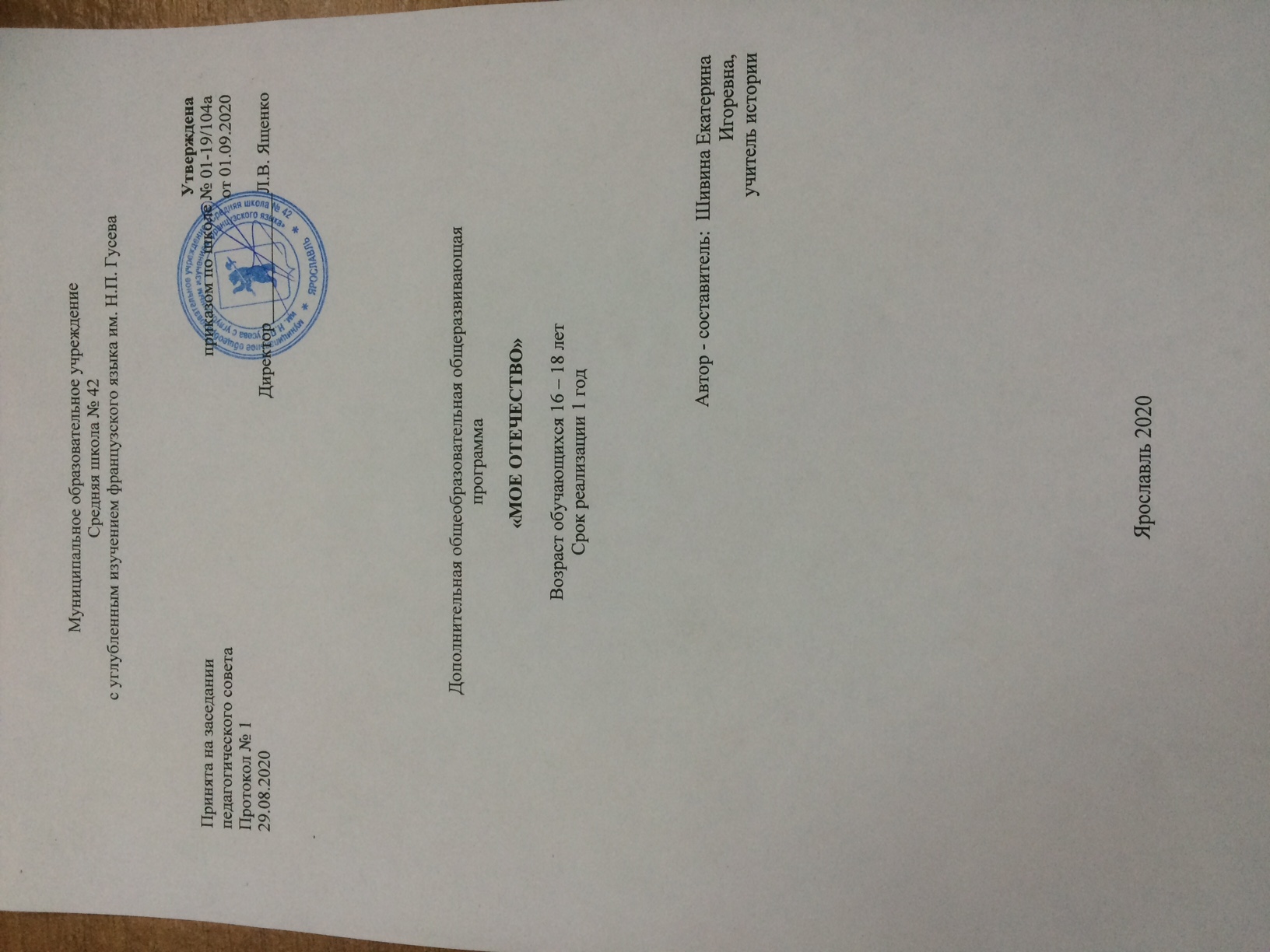 Пояснительная запискаРабочая программа «Мое Отечество» составлена на базе основной образовательной̆ программы основного общего образования МОУ «Средняя школа №42 им. Н.П. Гусева с углубленным изучением французского языка».В настоящее время становится актуальной потребность в думающей и творческой личности. В психологической и педагогической литературе имеется масса исследовательских работ, посвященных формированию творческой личности.Актуальность данной темы, как утверждает профессор М. Кочурин в том, что: «Конструктивно - творческая природа человека должна развиваться обществом, «воспитывая человека как искателя, как автора предложений, гипотез, более или менее далеко уходящих в пространство времени, нам нужно воспитывать человека как экспериментатора - исследователя, сталкивающего в своих пробах и с ошибками, вынужденного постоянного корректировать, проявить себя». Потребности развивающегося общества все более диктуют потребности в человеке творческом, который должен демонстрировать широкие знания по многим вопросам современной жизни, быть профессионалом своего дела.Особенность данного элективного курса заключается в том, что он даёт учащимся углубленные сведения о роли личности в историческом процессе, специфике работы с историческими источниками.Можно выделить два аспекта творческой деятельности: исследовательская деятельность (творческий вид познания); собственно творческая деятельность (создание своего продукта). На мой взгляд, надо добиваться, чтобы школьники овладели обоими видами творческой деятельности.К творчеству надо идти поэлементно и целостно обучая его особенностям, вооружая необходимыми умениями и навыками, и конечно, стимулируя творческую деятельность.ФГОС нового поколения требует использования в образовательном процессе технологий деятельностного типа, методы проектно-исследовательской деятельности, которые определены как одно из условий реализации основной образовательной программы образования. Современные развивающие программы образования включают проектную деятельность в содержание различных курсов и внеурочной деятельности.Исследовательская практика ребенка интенсивно может развиваться в сфере дополнительного образования на внеклассных и внеурочных занятиях. Исследовательская деятельность позволяет привлекать к работе разные категории участников образовательного процесса (учащихся, родителей, учителей), создает условия для работы с семьей, общения детей и взрослых, их самовыражения и самоутверждения, развития творческих способностей, предоставляет возможность для отдыха и удовлетворения своих потребностей.Именно творческий ученик, может себя реализовать как личность в условиях развития рыночной экономики и современного общества. И этому нужно учить в условиях современной школы.Данный исторический кружок и перечень вопросов, которые учащиеся будут изучать и рассматривать на его занятиях позволит углубить некоторые вопросы, понять специфику работы с историческими источниками.Согласно требованиям Федерального государственного образовательного стандарта основного общего образования кружок «Мое Отечество» организован по общеинтеллектуальной направленности, является продолжением урочной деятельности. Программа рассчитана на 1 год. Занятия проводятся один раз в неделю.Цель: Сформировать познавательную потребность в освоении исторического материала.Данная программа разработана на основе компетентностного подхода в образовании. В условиях современного общества, когда достоверная информация устаревает в считанные часы, приобретение навыков самостоятельной работы через проектную деятельность будет важной и полезной для учеников, учащихся по данной программе.Целью образовательной программы кружка является развитие личности учеников через формирование навыков самостоятельной познавательной деятельности (в том числе и с использованием проектной деятельности) с учетом возрастных особенностей.Задачи дополнительной образовательной программы:Обучение – расширение знаний об основных событиях, явлениях и процессах общественной жизни в истории России и зарубежных стран, формирование исследовательских навыков (таких как работа с историческими источниками, описание (реконструкция), элементы анализа и объяснения, работа с версиями и оценками), умения применять полученные знания и навыки в практической повседневной деятельности, развивать творческие способности через подбор дифференцированных заданий, повышение мотивации изучения истории и обществознания через применение нестандартных приемов обучения;Развитие исследовательских умений (ставить исследовательские вопросы, формулировать проблемы, выдвигать гипотезы, составлять план работы, проверять гипотезы, выделять информацию из разных источников, систематизировать информацию, представлять результаты в разных формах (схема, таблица, устное и письменное сообщение, навыки создания проекта и его защиты), коммуникативных умений (совместная работа в группах по сбору и анализу необходимой информации, умение аргументировано высказывать свою и выслушивать чужую точку зрения);Воспитание активной гражданской позиции, ценностные установки на понимание и осознание необходимости изучения мировой истории, чувства гражданственности и патриотизма на примере жизни и деятельности известных деятелей нашей Родины.Особенностью программы кружка является то, что содержание занятий кружка позволяет узнать о тех сторонах общественной жизни, которые остаются за рамками учебников по истории, но при этом представляют наибольший интерес. Наполнение занятий кружка позволит эффективнее организовать работу по формированию исследовательской и коммуникативной компетенции, а применение нетрадиционных приемов обучения сделает данный процесс интереснее и увлекательнее.Программа рассчитана на учеников 10-х классов.Сроки реализации программы: 1 уч. год.Кружок «Мое Отечество» включает теоретическую и практическую части. Формы организации занятий сочетают индивидуальную и групповую формы работы, подготовительную работу для исследовательских конкурсов, проведение различных игр и конкурсов при использовании дифференцированных заданий. Кружок рассчитан на 34 часа, один час в неделю.Содержание работы кружка «Мое отечество»Календарно-тематическое планирование кружка «Мое Отечество»	Календарно-тематическое планирование включает в себя наличие УУД к каждому уроку, выделенные в отдельном столбце порядковыми номерами.Универсальные учебные действия:ЛИЧНОСТНЫЕ:формирование основ гражданской идентичности личности;формирование картины мира культуры как порождение трудовой предметно-образующей деятельности человека;развитие «Я-концепции» и самооценки личности;развитие познавательных интересов, учебных мотивов;формирование мотивов достижения и социального признания;формирование границ собственного знания и «незнания»;знание основных моральных норм;ориентация на выполнение моральных норм;способность к решению моральных проблем на основе децентрации;оценка своих поступков.ПОЗНАВАТЕЛЬНЫЕ:осуществление поиска необходимой информации для выполнения учебных заданий с использованием учебной литературы;использование знаково-символических средств, в том числе моделей и схем для решения задач;осознанное и произвольное построение речевого высказывания в устной и письменной форме;ориентировка на разнообразие способов решения задач;структурирование знаний;основы смыслового чтения художественных и познавательных текстов;уметь выделять существенную информация из текстов разных видов;умение осуществлять анализ объектов с выделением существенных и несущественных признаков;умение осуществлять синтез как составление целого из частей;умение осуществлять сравнение,  классификацию по заданным критериям;умение устанавливать причинно-следственные связи;умение строить рассуждения в форме связи простых суждений об объекте, его строении, свойствах и связях;доказательство;выдвижение гипотез и их обоснование;формулирование проблемы;самостоятельное создание способов решения.РЕГУЛЯТИВНЫЕ:принимать и сохранять учебную задачу;планировать свое действие в соответствии с поставленной задачей и условиями ее реализации, в том числе во внутреннем плане;учитывать правило в планировании и контроле способа решения;осуществлять итоговый пошаговый контроль по результату;адекватно воспринимать оценку учителя;различать способ и результат действия;уметь оценивать правильность выполнения действий на уровне адекватной ретроспективной оценки;вносить необходимые коррективы в действие после его завершения на основе его оценки и учета характера сделанных ошибок;выполнять учебные действия в материализованной, громко речевой и умственной форме.КОММУНИКАТИВНЫЕ:понимать возможность различных позиций других людей, отличных от собственной, и ориентироваться на позицию партнера в общении и взаимодействии;учитывать разные мнения и стремиться к координации различных позиций в сотрудничестве;уметь формулировать собственное мнение и позицию;уметь договариваться и приходить к общему решению в совместной деятельности, в том числе в ситуации столкновения интересов;уметь в коммуникации строить понятные для партнера высказывания, учитывающие, что он знает и видит, а что нет;уметь задавать вопросы;уметь контролировать действия партнера;уметь использовать речь для регуляции своего действия;адекватно использовать речевые средства для решения различных коммуникативных задач;строить монологическое высказывание, владеть диалогической формой речи.Планируемые предметные результаты изучение курса «Мое Отечество»В процессе изучения курса происходит формирование общеучебных умений:Анализ и сопоставление фактов;Работа с учебной, научно-популярной и художественной литературой;Анализ документов;Оформление сообщений;Работа учащихся с ИКТ- технологиями.Содержание программы предоставляет возможность развивать у учащихся специальные предметные умения и навыки:Определять достоверность исторических фактов;Устанавливать последовательность, синхронность исторических событий;Сравнивать предлагаемые события и личности, анализировать, оценивать, выявляя сходства и различия;Высказывать суждения об изученном материале, версиях, существующих в различных источниках по поводу исторических событий, фактов, личностей.Все эти приемы направлены на стимулирование познавательного интереса учащихся и формирование творческих умений. По окончании изучения элективного курса учащиеся должны:Соотносить единичные факты и общие явления и процессы;Называть характерные черты минувших событий и исторических личностей;Сравнивать исторические события и исторических деятелей;Излагать суждения о причинно-следственных связях исторических событий и личностей;Объяснять, в чем состояли мотивы, цели и результаты деятельности отдельных людей в истории, излагать оценки событий;Сравнивать предлагаемые исторические версии и оценки, выявлять сходства и различия;Владеть разнообразными формами и методами поиска знаний (справочной литературой дома, в библиотеке, в Интернете)Овладение навыками выступления перед аудиторией.ЛитератураИстория Ярославского края с древнейших времен до конца 20-х гг. XX века / А.М.Пономарев, В.М.Марасанова, В.П.Федюк и др.; отв. ред. А.М.Селиванов/ - Яросл.гос.ун-т. - Ярославль, 2000. Козлов П.И. Ярославль: путеводитель-справочник/ П.И.Козлов, В.Ф.Маров. – Ярославль, 1988. Лощакова О.В., Федорчук И.А. Путешествие по родному краю: Учебное пособие для учащихся 3 класса общеобразовательных школ.-Ярославль, Рыбинск: Изд-во ОАО «Рыбинский дом печати», 2007. Новожилова В.А., Тренина С.Д., Холодякова И.Е. Ярославль и ярославцы: Музейно-экскурсионная программа, 2004. Обнорская Н.Н. Ярославль за Волгой. Иллюстрированный путеводительсправочник по Заволжскому району Ярославля для любознательного пассажира городского общественного транспорта. – Издательство «РМП», 2008. Обнорская Н.В. Генеалогия: текст лекций.- Яросл.гос.ун-т. – Ярославль: ЯрГУ, 2008. Обнорская Н.Н. Яковлевская слобода: Лица на фоне храма: краеведческие очерки / Н.Н.Обнорская. – Ярославль: Изд-во ЯГПУ, 2012. Панкратова Т.И., Чумалова Т.В. Занятия и сценарии с элементами музейной педагогики для младших школьников. Первые шаги в мир культуры. – М., ВЛАДОС, 2002 г. Трофимова М.В. Музейка. Увлекательное путешествие по музеям города Ярославля. – Ярославль: Изд-во ЯГПУ им.К.Д.Ушинского, 2002. Фридман Л.М., Волков К.Н. Психологическая наука – учителю. – М.: Просвещение, 1985. Ярославль. История твоего города. Книга для чтения./ Автор-составитель А.В.Федорчук._- Ярославль: Академия развития, 2006. Ярославль: историко-топонимический справочник/ под ред. А.Ю.Данилова и Н.С.Землянской; Ярославская городская межведомственная комиссия по наименованию улиц; Международный университет бизнеса и новых технологий (институт); Государственный архив Ярославской области. – Ярославль: РИЦ МУБиНТ, 2006.Письмо от 05.12.2018 № 01-18/8120 «Рекомендации по оформлению дополнительных общеразвивающих общеобразовательных программ». Сайт МОУ «ГЦРО» г.Ярославль. https://www.gcro.ru/pfdo-rukПриказ департамента образования мэрии г. Ярославля от 07.12.2018 № 01-05/1032 «Об утверждении плана мероприятий («дорожной карты») по реализации приоритетного национального проекта «Доступное дополнительное образование детей» в муниципальной системе образования города Ярославля». Сайт МОУ «ГЦРО» г. Ярославль. https://www.gcro.ru/pfdo-docТема занятияКол-во часовТема занятияКол-во часовВводное занятие.  Историческая терминология.1 Типы исторических документов и приемы работы с ними. 33.Этапы  подготовки проектной работы по предмету история. 84.Личность, как исторический объект.85.Роль личности в истории России Х-ХХ вв.66.Источники личностного происхождения, специфика работы с данным видом источников.47.Защита проектных работ5ИтогоИтого34№п\птема урокаУУДЧто такое история. Историческая терминология.Что такое история. Историческая терминология.Что такое история. Историческая терминология.1Вводное занятие. Историческая терминология.Л 2,4П 4,5,15Р 1,2К 6Свидетели истории. Свидетели истории. Свидетели истории. 2Исторические источники и методы работы с ними.Л 4,1,6П 1,2,5Р 1,2,5,9К 2,6,9,3«Свидетельства и свидетели истории».Л 4,1,6П 1,2,5Р 1,2,5,9К 2,6,9,4Что такое краеведение. Специфика краеведческих исторических источников.Л 4,1,6П 1,2,5Р 1,2,5,9К 2,6,9,Этапы  подготовки проектной работы по предмету история.Этапы  подготовки проектной работы по предмету история.Этапы  подготовки проектной работы по предмету история.5Первый этап  подготовки проекта. Определение темы проекта.Л 2,4,6,П 1,4,5,6,9,11,12,14Р 1,3,4,7К 2,3,4,6,106Сбор информации к проекту.Л 2,4,6,П 1,4,5,6,9,11,12,14Р 1,3,4,7К 2,3,4,6,107Сбор информации к проекту.Л 2,4,6,П 1,4,5,6,9,11,12,14Р 1,3,4,7К 2,3,4,6,108Поиск информации через музей.Л 2,4,6,П 1,4,5,6,9,11,12,14Р 1,3,4,7К 2,3,4,6,109Поиск информации через Интернет.Л 2,4,6,П 1,4,5,6,9,11,12,14Р 1,3,4,7К 2,3,4,6,1010Обобщение результатовисследования.Л 2,4,6,П 1,4,5,6,9,11,12,14Р 1,3,4,7К 2,3,4,6,1011Оформление результатов исследования.Л 2,4,6,П 1,4,5,6,9,11,12,14Р 1,3,4,7К 2,3,4,6,1012Разработка и создание презентационной части исследования.Л 2,4,6,П 1,4,5,6,9,11,12,14Р 1,3,4,7К 2,3,4,6,10Личность, как исторический объект.Личность, как исторический объект.Личность, как исторический объект.13Выдающиеся личности русской истории.Л 2,4,6,П 1,4,5,6,9,11,12,14Р 1,3,4,7К 2,3,4,6,1014,15Русские правители.Л 2,4,6,П 1,4,5,6,9,11,12,14Р 1,3,4,7К 2,3,4,6,1016,17Русские полководцы.Л 2,4,6,П 1,4,5,6,9,11,12,14Р 1,3,4,7К 2,3,4,6,1018,19Люди, изменившие историю.Л 2,4,6,П 1,4,5,6,9,11,12,14Р 1,3,4,7К 2,3,4,6,1020Ими можно гордиться.Л 2,4,6,П 1,4,5,6,9,11,12,14Р 1,3,4,7К 2,3,4,6,10Роль личности в истории России X- ХХ векаРоль личности в истории России X- ХХ векаРоль личности в истории России X- ХХ века21Дневниковые записи Екатерины 2, княгини Дашковой, записки генерала Соболева.Л 2,4,6,П 1,4,5,6,9,11,12,14Р 1,3,4,7К 2,3,4,6,1022Воспоминания великих полководцев Суворова, Румянцева, Ушакова, Истомина, Корнилова. Л 2,4,6,П 1,4,5,6,9,11,12,14Р 1,3,4,7К 2,3,4,6,1022,23,24Переписка времен Великой Отечественной войны (письма с фронта, воспоминания детей войны).Л 2,4,6,П 1,4,5,6,9,11,12,14Р 1,3,4,7К 2,3,4,6,1025История блокадного Ленинграда (сбор материалов, записи бесед с Изотовой Г.Д.).Л 2,4,6,П 1,4,5,6,9,11,12,14Р 1,3,4,7К 2,3,4,6,10История Великой Отечественной войны 1941-1945 ггИстория Великой Отечественной войны 1941-1945 ггИстория Великой Отечественной войны 1941-1945 гг26,27Что дают исследователям источники личного происхождения.Л 2,4,6,П 1,4,5,6,9,11,12,14Р 1,3,4,7,13К 2,3,4,6,1028Основные события ВО войны в воспоминаниях Изотовой Г.Д. Л 2,4,6,П 1,4,5,6,9,11,12,14Р 1,3,4,7,13К 2,3,4,6,1029Подбор фотографического материала, систематизация полученных данных.Л 2,4,6,П 1,4,5,6,9,11,12,14Р 1,3,4,7,13К 2,3,4,6,10Защита индивидуальных проектов по предмету историяЗащита индивидуальных проектов по предмету историяЗащита индивидуальных проектов по предмету история30,31,32,33,34Защита индивидуальных проектов по предмету история.Л 3,4,6П 11,12, 14,16Р 5,8,9К 3,9,10